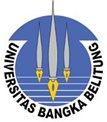 RENCANA PEMBELAJARAN SEMESTER (RPS)MODEL PEMBELAJARAN HYBRIDSEMESTER GASAL / GENAP TAHUN AKADEMIK …… / ……MATA KULIAH………………………………. (KODE MATA KULIAH)PROGRAM STUDI ……………….. FAKULTAS ……………….. UNIVERSITAS BANGKA BELITUNGLEMBAR PENGESAHANRENCANA PEMBELAJARAN SEMESTER (RPS)MATA KULIAH…….. (KODE MATA KULAH)SEMESTER GASAL / GENAP TAHUN AKADEMIK……/…….Keterangan:Ditandatangani oleh seluruh dosen pengampu (dapat ditambahkan kolom, jika dosen pengampu adalah tim yang berjumlah lebih dari 1 orang).RENCANA PEMBELAJARAN SEMESTER (RPS) (Merupakan hasil yang didapat oleh mahasiswa bila lulus, tertuang pada silabus mata kuliah)Catatan:Perkuliahan terdiri dari 16 kali pertemuanPertemuan  ke 8  : Ujian Tengah Semester (UTSPertemuan ke 16 : Ujian Akhir Semester (UAS)Berikan nomor pada tiap referensi yang digunakanContoh Pengisian KRSHIRARKI PEMBELAJARAN(Sesuai dengan kerangka pembelajaran yang diberikan)PROSES PENILAIAN:( Sesuaikan dengan yang ada pada kurikulum bila teori dan praktek terpisah maka RPS dibuat terpisah)Penilaian (Teori)*Keterangan:
Berdasarkan Indikator Kinerja Utama Perguruan Tinggi pada Keputusan Menteri Pendidikan dan Kebudayaan Salinan I Indikator kerja nomor 7 poin 2 disebutkan bahwa kriteria evaluasi penilaian adalah 50% (lima puluh persen) dari bobot nilai akhir harus berdasarkan kualitas partisipasi diskusi kelas (case method) dan/atau presentasi akhir pembelajaran kelompok berbasis projek (team-based project).Pemberian Angka Nilai dan Angka MutuBerlaku untuk mahasiswa yang masuk diatas Tahun Akademik 2014/2015 sampai dengan 2017/2018Berlaku untuk mahasiswa mulai masuk Tahun Akademik 2018/2019Sumber: Peraturan Akademik UBB Nomor 9 Tahun 2020Lampiran Capaian Pembelajaran LulusanSesuai Lampiran Permenristekdikti No. 44 tahun 2015 tentang Standar Nasional Pendidikan TinggiSIKAP  Bertakwa kepadaTuhan Yang Maha Esa dan mampu menunjukkan sikap religius;Menjunjung tinggi nilai kemanusiaan dalam menjalankan tugas berdasarkan agama, moral, dan etika;Berkontribusi dalam peningkatan mutu kehidupan bermasyarakat, berbangsa, bernegara, dan kemajuan peradaban berdasarkan Pancasila;Berperan sebagai warga negara yang bangga dan cinta tanah air, memiliki nasionalisme serta rasa tanggungjawab pada negara dan bangsa; Menghargai keanekaragaman budaya, pandangan, agama, dan kepercayaan, serta pendapat atau temuan orisinal orang lain;Bekerjasama dan memiliki kepekaan sosial serta kepedulian terhadap masyarakat dan lingkungan; Taat hokum dan disiplin dalam kehidupan bermasyarakat dan bernegara; Menginternalisasi nilai, norma, dan etika akademik;Menunjukkan sikap bertanggungjawab atas pekerjaan di bidang keahliannya secara mandiri; danMenginternalisasi semangat kemandirian, kejuangan, dan kewirausahaan.KETERAMPILAN UMUMMampu menerapkan pemikiran logis, kritis, sistematis, daninovatif dalam konteks pengembangan atau implementasi ilmu pengetahuan dan teknologi yang memperhatikan dan menerapkan nilai humaniora yang sesuai dengan bidang keahliannya;Mampu menunjukkan kinerja mandiri, bermutu, dan terukur; Mampu mengkaji implikasi pengembangan atau implementasi ilmu pengetahuan teknologi yang memperhatikan dan menerapkan nilai humaniora sesuai dengan keahliannya berdasarkan kaidah, tata cara dan etika ilmiah dalam rangka menghasilkan solusi, gagasan, desain atau kritik seni, menyusun deskripsi saintifik hasil kajiannya dalam bentuk skripsi atau laporan tugas akhir, dan mengunggahnya dalam laman perguruan tinggi;Menyusun deskripsi saintifik hasil kajian tersebut di atas dalam bentuk skripsi atau laporan tugas akhir, dan mengunggahnya dalam laman perguruan tinggi;Mampu mengambil keputusan secara tepat dalam konteks penyelesaian masalah di bidang keahliannya, berdasarkan hasil analisis informasi dan data;  Mampu memelihara dan mengembangkan jaringan kerja dengan pembimbing, kolega, sejawat baik di dalam maupun di luar lembaganya;  Mampu bertanggungjawab atas pencapaian hasil kerja kelompok dan melakukan supervise dan evaluasi terhadap penyelesaian pekerjaan yang ditugaskan kepada pekerja yang berada di bawah tanggungjawabnya;  Mampu melakukan proses evaluasi diri terhadap kelompok kerja yang berada di bawah tanggungjawabnya, dan mampu mengelola pembelajaran secara mandiri; danMampu mendokumentasikan, menyimpan, mengamankan, dan menemukan kembali data untuk menjamin kesahihan dan mencegah plagiasi.Mengetahui,Ketua Program Studi ………....NamaNP/NIP/NIPPPKDosen Pengampu Mata KuliahNamaNP/NIP/NIPPPK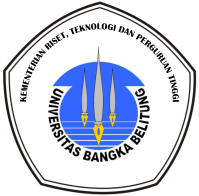 UNIVERSITAS BANGKA BELITUNGUNIVERSITAS BANGKA BELITUNGUNIVERSITAS BANGKA BELITUNGDosen Pengampu:……………….............FAKULTAS:……………….............Tahun Akademik:yyyy / yyyyPROGRAM STUDI:……………….............Revisi Ke - :…….IDENTITAS MATA KULIAHIDENTITAS MATA KULIAHIDENTITAS MATA KULIAHIDENTITAS MATA KULIAHIDENTITAS MATA KULIAHIDENTITAS MATA KULIAHMata Kuliah:……………………………………Kode Mata Kuliah:…………………Jumlah SKS:….. sks (…. - ….)Semester:…………………Prasyarat:………………………………………………………………………………………………………………….………………………………………………………………………………………………………………….………………………………………………………………………………………………………………….………………………………………………………………………………………………………………….Deskripsi Mata Kuliah:………………………………………………………………………………………………………………….………………………………………………………………………………………………………………….………………………………………………………………………………………………………………….………………………………………………………………………………………………………………….CAPAIAN PEMBELAJARAN LULUSANCAPAIAN PEMBELAJARAN LULUSANCAPAIAN PEMBELAJARAN LULUSANKodeKodeUnsur Capaian PembelajaranSikap (S):…………………………………………………………………………………………………………Keterampilan Umum (KU):…………………………………………………………………………………………………………Pengetahuan (P):…………………………………………………………………………………………………………Keterampilan Khusus (KK):…………………………………………………………………………………………………………Capaian Pembelajaran Mata Kuliah:…………………………………………………………………………………………………………Pertemuan Ke-Kemampuan AkhirBahan KajianPelaksanaan PembelajaranPelaksanaan PembelajaranMetode PembelajaranMedia PembelajaranAlokasi WaktuKriteria PenilaianKriteria PenilaianPengalaman BelajarReferensiPertemuan Ke-Kemampuan AkhirBahan KajianDaringLuringMetode PembelajaranMedia PembelajaranAlokasi WaktuIndikator Penilaian Intrumen penilaian/BobotPengalaman BelajarReferensi1234567812111213Daftar Referensi:…………………………………………………………………………………………………………Nomor kolomJudul KolomPetunjuk Pengisian1Pertemuan ke-Diisi dengan waktu kegiatan pembelajaran dilaksanakan. Contoh: Pertemuan ke-1, Pertemuan ke-2, dst. 2Kemampuan AkhirDiisi dengan rumusan kemampuan akhir yang hendak dicapai dari tiap tahap pembelajaran untuk memenuhi capaian pembelajaran lulusan. Kata kerja penulisan kemampuan akhir dapat mengacu pada model-model yang ada, contoh: penggunaan struktur hierarki pada Taksonomi Bloom yang disempurnakan oleh konsep Anderson.3Bahan KajianDiisi dengan materi-materi pembelajaran yang terkait dengan kemampuan akhir yang hendak dicapai.4 dan 5Pelaksanaan PembelajaranDiisi dengan checklist pada pilihan kolom pembelajaran yang dilakukan, daring atau luring.6Metode PembelajaranDiisi dengan memilih satu atau gabungan dari metode: diskusi kelompok, simulasi, studi kasus, pembelajaran kolaboratif, pembelajaran kooperatif, pembelajaran berbasis proyek, pembelajaran berbasis masalah, atau metode pembelajaran lain yang dapat secara efektif memfasilitasi pemenuhan capaian pembelajaran lulusan.7Media PembelajaranDiisi dengan tool yang digunakan untuk menyampaikan materi pembelajaran. Pemilihan media menyesuaikan dengan pelaksanaan pembelajaran yang dipilih (daring atau luring). Pembelajaran daring dan luring tetap menggunakan aplikasi siakad cloud SEVIMA untuk melengkapi administrasi pembelajaran, seperti pengisian kontrak kuliah, RPS, absensi, jurnal perkuliahan, dan penilaian. Pembelajaran secara luring dapat menggunakan media seperti alat peraga, model, maket, dll. Untuk pelaksanaan secara daring dapat menambahkan media seperti video tutorial, video conference, dll.8Alokasi WaktuDicantumkan total waktu (satuan menit) pada setiap tahapan pembelajaran. Jumlah menit yang dibutuhkan dalam pembelajaran per minggu mencerminkan bobot sks.Contohnya untuk 3 (2-1) sks,  (3 x 170 menit=510 menit = 8.5 jam) dapat terdiri dari : Tatap muka 2 x 50 menit; pembelajaran mandiri 2 x 60 menit; pembelajaran / tugas terstruktur 2 x 60 menit; dan praktikum 170 menit.9Kriteria Penilaian9Kriteria PenilaianKriteria Penilaian berdasarkan Penilaian Acuan Patokan mengandung prinsip edukatif, otentik, objektif, akuntabel, dan transparan yang dilakukan secara terintegrasi.  Berisi butir-butir indikator yang dapat menunjukkan tingkat keberhasilan mahasiswa dalam usaha mencapai kompetensi yang telah dirumuskan. Indikator yang menunjukan pencapaian kemampuan yang diharapkan meliputi:penguasaan pengetahuan (cognitive) dapat mulai dari level remembering/understanding sampai dengan creating.  keterampilan (phsycomotoric) dapat mulai dari level imitation sampai dengan naturalization.  sikap (affective) dapat mula dari receiving sampai dengan characterizationatau unsur kemampuan yang dinilai (bisa kualitatif misal ketepatan analisis, kerapian sajian, Kreatifitas ide, kemampuan komunikasi, juga bisa juga yang kuantitatif: banyaknya kutipan acuan/unsur yang dibahas, kebenaran hitungan).10Kriteria PenilaianInstrumen penilaian yang digunakan, seperti Quiz (multiple choice, T/F), rubric holitik, rubric deskriptif, dsb.Bobot: Diisi dengan persentase nilai yang disesuaikan dengan waktu yang digunakan untuk membahas atau mengerjakan tugas, atau besarnya sumbangan suatu kemampuan terhadap pencapaian kompetensi mata kuliah ini11Pengalaman BelajarDiisi dengan kegiatan belajar yang harus dikerjakan mahasiswa selama satu semester. Misal: presentasi, diskusi, survey, studi banding, demonstrasi, dll.12ReferensiBerisi buku acuan dan atau sumber belajar lain yang relevan dan digunakan dalam proses pembelajaran untuk memenuhi capaian pembelajaran. Pertemuan Ke-Kemampuan AkhirBahan KajianPelaksanaan PembelajaranPelaksanaan PembelajaranMetode PembelajaranMedia PembelajaranAlokasi WaktuKriteria Penilaian  Kriteria Penilaian  Pengalaman BelajarReferensiPertemuan Ke-Kemampuan AkhirBahan KajianDaringLuringMetode PembelajaranMedia PembelajaranAlokasi WaktuIndikator penilaianIntrument penilaian/BobotPengalaman BelajarReferensi1234567891011121Mahasiswa mampu menjelaskan fungsi struktur anatomi tubuhAnatomi dan fisiologi sistem:
1. Muskuloskeletal
2. Kardiovaskuler
3. Digestif
4. Respirasi√Model Anatomi tubuh manusia Video Converence (Zoom)2 x 50 menitKetepatan
mahasiswa dalam menjelaskan
anatomi dan
fisiologi sistem
tubuh manusia10%Diskusi dan presentasiRef. 1 , Bab 32Mahasiswa mampu menganalisis dan trampil memilahSistem jaringan, fisiologi tubuh √Model Anatomi tubuh manusia 2 x 50 menitKeterampilan, Kebenaran analisis Quis, 20%DemontrasiRef. 2, Bab 4NoBasis EvaluasiKomponen EvaluasiBobot (%)Deskripsi1.Aktivitas Partisipatif2.Hasil Proyek3.Kognitif/PengetahuanMMITugas/QuizUTSUASTotalTotalTotal100%Huruf Mutu (HM)Sebutan Mutu (SM)Angka Nilai (AN)Angka Mutu (AM)AIstimewa85 < AN < 1004,0ABSangat Baik75 < AN < 853,5BBaik70 < AN < 753,0BCCukup Baik60 < AN < 702,5CCukup56 < AN < 602,0DKurang40 < AN < 561,0EGagalAN < 400Huruf Mutu (HM)Sebutan Mutu (SM)Angka Nilai (AN)Angka Mutu (AM)AIstimewa85 < AN < 1004,0ABSangat Baik80 < AN < 853,5BBaik70 < AN < 803,0BCCukup Baik60 < AN < 702,5CCukup56 < AN < 602,0DKurang40 < AN < 561,0EGagalAN < 400